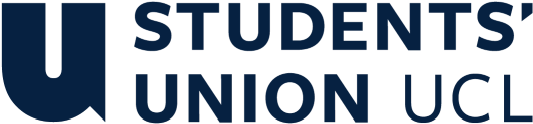 The Constitution of Students’ Union UCL  NORDIC SOCIETY Name 1.1 	The name of the club/society shall be Students’ Union UCL Nordic Society. 1.2 	The club/society shall be affiliated to Students’ Union UCL. Statement of Intent 2.1 	The constitution, regulations, management and conduct of the club/society shall abide by all Students’ Union UCL policy, and shall be bound by the Students’ Union UCL Memorandum & Articles of Association, Byelaws, Club and Society Regulations and the club and society procedures and guidance – laid out in the ‘how to guides’. 2.2 	The club/society stresses that it abides by Students’ Union UCL Equal Opportunities Policies, and that club/society regulations pertaining to membership of the club/society or election to the club/society shall not contravene this policy. 2.3 	The Club and Society Regulations can be found on the following webpage: http://studentsunionucl.org/content/president-and-treasurer-hub/rules-and-regulations. The Society Committee President 3.1 	The president’s primary role is laid out in section 5.7 of the Club and Society Regulations. Treasurer 3.2 	The treasurer’s primary role is laid out in section 5.8 of the Club and Society Regulations. Welfare Officer 3.3 	The welfare officer’s primary role is laid out in section 5.9 of the Club and Society Regulations. Additional Committee Members  Communications Manager 3.4.1   Shall hold office from the day after the end of term 3 until the last day of term 3 in the following academic year. 3.4.2   Shall be responsible for communicating and advertising Society events. 3.4.3   Shall support the remaining Committee Members wherever possible. Nordic Liaison Officer 3.5.1   Shall hold office from the day after the end of term 3 until the last day of term 3 in the following academic year. 3.5.2   Shall liaise with Nordic organisations and institutions and seek opportunities for all members of the Society.  3.5.3   Shall support the remaining Committee Members wherever possible. Social Secretary 3.6.1 Shall hold office from the day after the end of term 3 until the last day of term 3 in the following academic year. 3.6.2  	Shall contact external organisations to plan and organise events for all members of the Society.  3.6.3     Shall support the remaining Committee Members wherever possible. 3.7 	Management of the club/society shall be vested in the club/society committee which will endeavour to meet regularly during term time (excluding UCL reading weeks) to organise and evaluate club/society activities. 3.8 	The committee members shall perform the roles as described in section 5 of the Students’ Union UCL Club and Society Regulations. 3.9 	Committee members are elected to represent the interests and well-being of club/society members and are accountable to their members. If club/society members are not satisfied by the performance of their representative officers they may call for a motion of no-confidence in line with the Students’ Union UCL Club and Society Regulations. Terms, Aims and Objectives 4.1 	The club/society shall hold the following as its aims and objectives. 4.1.1. Granting a platform to Students either from the Nordic region or with an interest in the Nordic region the opportunity to meet like-minded individuals. 4.1.2. To promote the cultures of all Nordic nations and territories. 4.1.3. Give language lessons to its paid members. 4.1.4. Organise regular or semi-regular events of varying kinds for its members. 4.2 	The club/society shall strive to fulfil these aims and objectives in the course of the academic year as its commitment to its membership. 4.3 	The core activities of the club/society shall be:  4.3.1. Language lessons in whichever Scandinavian languages are most popular. 4.3.2. Social events of varying kinds for the members of the society. 4.4 	In addition, the club/society shall also strive to organise other activities for its members where possible: 4.4.1. Trips abroad. 4.4.2. Cultural trips domestically (mainland UK). 4.4.3. Seasonal events. 4.5 	This constitution shall be binding on the club/society officers, and shall only be altered by consent of two-thirds majority of the full members present at a club/society general meeting. The Activities Executive shall approve any such alterations.  4.6 	This constitution has been approved and accepted as the Constitution for the Students’ Union UCL Nordic Society. By signing this document the president and treasurer have declared that they have read and abide by the Students’ Union UCL Club and Society Regulations. 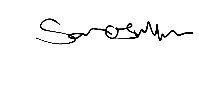 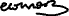 